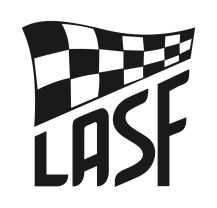 Nuo: 	LASF KROSO KOMITETO, 	LASF TECHNINIŲ REIKALAVIMŲ KOMITETOKam:	LIETUVOS AUTOMOBILIŲ KROSO IR RALI-KROSO ČEMPIONATŲ DALYVIAMSData: 	2014.04.23IŠAIŠKINIMAS DĖL TECHNINIŲ REIKALAVIMŲ D-3A AWD ir D-3A RWD DIVIZIONAMS2014 m. LASF kroso ir rali-kroso čempionato techninių reikalavimų automobiliams punkte 3.6 yra aprašyti minimalios masės reikalavimai D-3A RWD ir D-3A AWD (bagi) automobiliams. Artėjant 2014 metų sezonui paaiškėjo, kad šiame sezone planuoja startuoti D-3A (bagi) automobiliai su dvejais varikliai. Remiantis  2014 m. techniniais reikalavimais automobiliams dalyvaujantiems kroso ir  rali-kroso čempionatuose, tokie automobiliai nėra draudžiami, tačiau punktas 3.6 aprašantis D-3A (bagi) automobilių minimalią masę nenumato svorio lentelėje tokių automobilių. Be to rastas neatitikimas su FIA straipsnio 279A „Technical Regulations for Autocross Cars“ reikalavimais – automobilio svoris FIA reikalavimuose yra vairuotojo, kai tuo tarpu 2014 m. techniniuose reikalavimuose automobiliams dalyvaujantiems kroso ir  rali-kroso čempionatuose D-3A (bagi) divizione svoris nustatomas kartu su vairuotoju.Todėl vadovaujantis BLASOVS 9 punkto 1. papunkčiu siūloma 2014 m. techninių reikalavimų automobiliams dalyvaujantiems kroso ir  rali-kroso čempionatuose punktą 3.6 išdėstyti sekančiai:3.6 Minimali masėAutomobiliai, be vairuotojo ir tuo momentu esančiais automobilyje eksploataciniais skysčiais ir kuru,  privalo sverti ne mažiau nei žemiau nurodytos masės atitinkamai pagal variklių darbinį tūrį, cilindrų skaičių bei transmisijos tipo skalę:Nutarta. Vadovaujantis BLASOVS 9 punkto 1) siūloma 2014 m. techninių reikalavimų automobiliams dalyvaujantiems kroso ir  rali-kroso čempionatuose punktą 3.6 išdėstyti sekančiai: 3.6 Minimali masėAutomobiliai, be vairuotojo ir tuo momentu esančiais automobilyje eksploataciniais skysčiais ir kuru,  privalo sverti ne mažiau nei žemiau nurodytos masės atitinkamai pagal variklių darbinį tūrį, cilindrų skaičių bei transmisijos tipo skalę:Siūlymui pritaria visi 6 dalyvavę komiteto nariai.Patvirtinta LASF:LASF Generalinė sekretorėR.Jakienė, 2014-04-23Variklio darbinis tūrisAutomobilio minimalus svorisAutomobilio minimalus svorisAutomobilio minimalus svorisAutomobilio minimalus svorisVariklio darbinis tūris2 varantys ratai4 varantys ratai – 4 variklio cilindrai4 varantys ratai – 6 variklio cilindrai4 varantys ratai – 8 variklio cilindrai ir daugiau< 600 cm3350 kg400 kg--< 1300 cm3420 kg470 kg--< 1600 cm3450 kg500 kg550 kg600 kg< 2000 cm3500 kgVariklio darbinis tūrisAutomobilio minimalus svorisAutomobilio minimalus svorisAutomobilio minimalus svorisAutomobilio minimalus svorisVariklio darbinis tūris2 varantys ratai4 varantys ratai – 4 variklio cilindrai4 varantys ratai – 6 variklio cilindrai4 varantys ratai – 8 variklio cilindrai ir daugiau< 600 cm3350 kg400 kg--< 1300 cm3420 kg470 kg--< 1600 cm3450 kg500 kg550 kg600 kg< 2000 cm3500 kgTvirtinu:Kroso komiteto pirmininkasA. Jurdonas, 2014-04-23Suderinta:Techninių reikalavimų komiteto pirmininkasA. Gricius, 2014-04-23